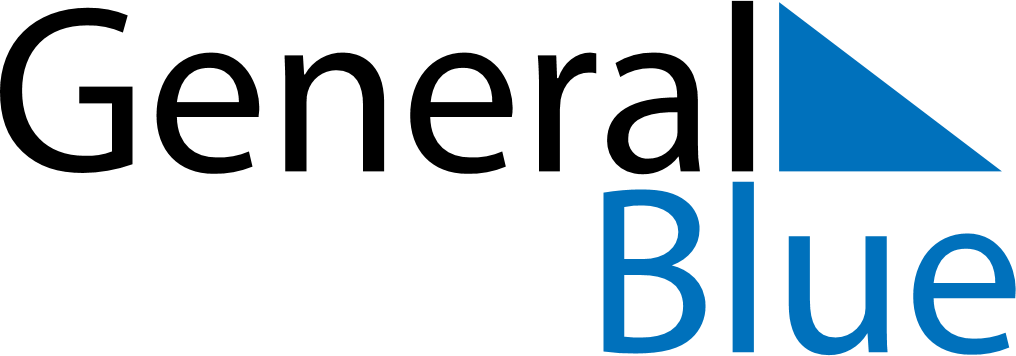 June 2028June 2028June 2028TogoTogoMondayTuesdayWednesdayThursdayFridaySaturdaySunday1234567891011Whit Monday1213141516171819202122232425Day of the Martyrs2627282930